Тема уроку:  «Це наше і це твоє»Мета уроку:  поглибити знання учнів про нашу державу – Україну, продовжити ознайомлення учнів з національними і державними символами, формувати національну свідомість; розвивати пізнавальний інтерес; сприяти вихованню почуття любові до рідного краю; сприяти формуванню основних моральних цінностей – людяності, гідності, справедливості, толерантності, відповідальності, що визначають ставлення до людей і сприяють єдності країни, стабільності, миру і злагоді в Україні.Завдання уроку: розвиток у школярів почуття гордості за Україну ;виховання шанобливого ставлення до державної символіки, культурного та історичного минулого України; усвідомлення духовної єдності населення всіх регіонів України, спільності культурної спадщини та майбутнього своєї держави; формування активної життєвої позиції школярів, їх громадянського самовизначення, прагнення до самореалізації в Україні;розвиток комунікативної культури спілкування і взаєморозуміння; виховання людяності, гідності, справедливості, толерантності, відповідальності – основних моральних цінностей, що визначають ставлення до людей і сприяють єдності країни, стабільності, миру і злагоді в Україні.Тип уроку: урок – усний журнал.Обладнання: карта України,  кросворд, картки для роботи в групах, державні символи, ілюстрації національних символів, телевізор, записи мультфільмів.Перебіг уроку:1.Організація класуУчитель: Вітаю вас діти   з    початком   нового  навчального року!Школа радісно зустріла вас чистенькими й затишними приміщеннями, світлими віконцями, спортивними   залами і готова  турбуватися    про    вас,   відкрити    секрети    наук, збагатити міцними знаннями, які необхідні в житті кожної людини.Учень. Світлий вересень знову скликаєВ рідні школи своїх дітлахів.І до книжки, до знань закликає,Щоб учився тут кожен й мужнів.Учениця.     Позбігались до школи діти,Бо ж до знань усі стежки ведуть.         Сміх і радість повсюди, квіти …                     Світлі класи давно вас ждуть.Учень. Знов уроки, нові предмети ,                    Добрі друзі, пісні і сміх.    І відкриються знань секрети,                      Що їх школа дає для всіх.Учитель. Діти, яке сьогодні свято ?(Відповіді дітей.)–Сьогодні в нашій країні свято науки і знань. Свято веселе і чудове ,бо ми живемо у вільній і незалежній державі –Україні, де всі діти й дорослі мають право на навчання, на одержання потрібних знань. У цей вересневий день тисячі дітей і дорослих в Україні сядуть за парти, щоб навчатися. Бо ж ми прийшли у 3 тисячоліття – вік наукового прогресу, коли без знань, без науки не обійтись жодному з нас .Кожен може досягти своїх вершин у житті. Усе це нам дає наша держава.2. Актуалізація опорних знань.Учитель. Сьогодні ми з вами поговоримо про державу, але про яку саме вам підкаже загадка.У всіх людей одна святиня,Куди не глянь, де не спитай,Рідніша їм своя пустиня,Аніж земний в чужині край.Їм красить все їх рідний край. Нема без кореня рослини,А нас, людей, без Батьківщини.   - Про яку святиню говориться у вірші ?(Про Україну)- Як ми можемо назвати цей вірш ?-Чим цікаві акровірші?- Яке слово утворилося?-Тож про що йтиме мова на нашому уроці? 3. Повідомлення теми і мети уроку.Учитель. Діти, сьогоднішній урок пропоную провести незвичайно, у вигляді усного журналу. Гортаючи сторінки журналу ми закріпимо свої знання про рідну державу, дізнаємось чим може пишатись українець.4. Робота з усним журналом.Учитель. Кожна людина найбільше любить той край де живе. Кожен пишається своєю рідною землею і завжди говорить про неї тільки найкраще. Пропоную відкрити першу сторінку нашого журналу «Державні символи». 4.1 Сторінка «Державні символи» Учитель. Кожна країна світу обов’язково повинна мати свої три символи. Кожна держава світу має свій герб, прапор та гімн. Це символ держави. В Конституції України у ст. 20 говориться: «Державними символами України є Державний Прапор України, Державний Герб України і Державний Гімн України». Символ — грецьке слово, означає «знак».(Далі вчитель демонструє державну символіку)Гімн — це найголовніша пісня країни. Для гімну України написані слова, які виражають найсердечніші думки і прагнення нашого народу. Їхній автор — український поет Павло Чубинський. До тексту підібрана ніжна і одночасно горда мелодія Михайла Вербицького. Всі найбільші свята українського народу проходять з урочистим виконанням нашого прекрасного Гімну.                     ГімнСлова палкі, мелодія врочиста, Державний гімн ми знаємо усі. Для кожного села, містечка, міста — Це клич один з мільйонів голосів. Це наша клятва, заповідь священна, Хай чують всі — і друзі, й вороги, Що Україна вічна, незнищенна, Від неї ясне світло навкруги.(Н. Поклад)Український прапор. Синь українського неба і золото неозорих пшеничних ланів переніс наш народ на свій прапор. Кольори ці мають ще інше значення «мир» і «багатство», бо народ наш є мирний і трудолюбивий. Працею в поті чола здобував він славу рідній землі. Коли ж злі вороги порушували спокій народу-трударя, він ставав воїном. А синьо-жовтий прапор кликав до бою, перемоги.                  ПрапорПрапор — це державний символ, Він є в кожної держави, Це для всіх — ознака сили. Це для всіх — ознака слави. Синьо-жовтий прапор маєм, Синє — небо, жовте — жито, Прапор свій оберігаєм, Він — святиня, знають діти. Прапор свій здіймаєм гордо, Ми з ним дужі і єдині, Ми навіки є народом: Українським в Україні.(Н. Поклад)Наш народ має герб — тризуб. Це старовинний знак. Багато століть тому запровадив його в Україні київський князь Володимир Мономах. Княжий тризуб зображає старовинну зброю.   Нею  наші прадіди мужньо билися з численними ворогами, виборювали волю для свого народу.				ТризубНаш герб – тризуб. У ньому силаОтця Небесного і Сина.Уважно придивись до нього –На Духа схожий він Святого.Що голубом злетів з небесІ у людських серцях воскрес.Тризуб – немов сім’я єдина,Де тато, мама і дитинаЖивуть у мирі і любовіНа Україні вольній, новій.                              В. Паронова4.2 Сторінка «Народна скарбничка»Учитель. Майже у всіх народів, окрім державних є ще й народні символи. Народним символом українців є батьківська хата і святий хліб, вишитий рушник і материнська пісня, верба і калина, і хрещатий барвінок, дивовижна писанка, і вірний своєму краю лелека. Всі вони — наші давні і добрі обереги. Наші легендарні обереги поєднують давнину із сучасністю та єднають українців у кожному куточку нашої планети.(Перегляд мультфільму « Легендарні обереги – наші !») 
—Отже, які ще обереги характеризують українську націю?
— На вашу думку, чому ляльку-мотанку виготовляють без голки і ножиць?
— Саме так. Обмотуючи і обв'язуючи ляльку-мотанку кольоровими нитками і стрічками, майстрині подумки бажали майбутньому власнику ляльки здоров'я, любові, добра. Вважалося, що голка чи ножиці можуть пошкодити «ниточку здоров'я» чи «стрічечку достатку» і саме тому ці інструменти ніколи не використовувались при виготовленні ляльки-мотанки.
 Виготовлення«Символукласу»
— Ми сьогодні у класі теж створимо свій оберіг – свій віночок, який буде нашим символом. Погляньте-но сюди – це український вінок. І кожна рослинка в нім – то знак.
— Ось який символічний у нас віночок! Що ж у ньому головне, на ваш погляд?
— Саме так. Краса душі – то найважливіша людська риса, адже народна мудрість каже: добра душа – то повна криниця, а темна душа – криниця пуста.
— Кожен з вас – це невтомне дзвінке джерельце. Кожен з вас дарує цьому світові і людям навколо часточку добра. Давайте ми вплетемо у наш віночок стрічечки і побажаємо один одному, усім українцям та людям світу чогось доброго.
(Учні прикріплюють паперові кольорові стрічки на символічний вінок. Прикріплюючи стрічку, кожен каже: я бажаю (кожному з нас/українцям/нашому класу) миру, добра, сонця, любові, щастя і т. ін.Гордістю кожної оселі була вишивка. Вишивка – це картина, створена голкою із кольоровими нитками на тканині. Вишиті узори відтворюють прадавні чарівні знаки-обереги, зберігають культурну пам'ять нашого народу. Вишивка прикрашає рушники та сорочки. Вишиті скатертини, сукні та інші речі вирізняються особливою красою. Кожна місцевість України має свій особливий стиль прекрасних малюнків. Вишивка присутня на весіллях. У вишитому рушнику несуть дитину на хрестини. Дорогих гостей вітають хлібом-сіллю на рушнику. А день Вишиванки святкуємо всією країною!(Перегляд мультфільму  «Знана у всьому світі вишивка - наша!»)За всіх часів і в усіх народів було найбільшою святістю, коли лежав на столі хліб. Хліб був мірилом життя. Будь-яке свято не обходилося без паляниці. Народжувалася дитина — йшли з хлібом, справляли весілля чи будували хату — неодмінно приходили з хлібом, дорогих гостей зустрічали хлібом-сіллю.                ПРО ХЛІБ— Не кидайся хлібом, він святий! — В суворості ласкавій,Бувало, каже дід старий Малечі кучерявій.— Не грайся хлібом, то ж бо гріх! — Іще до немовлятиЩасливий стримуючи сміх, Бувало, каже мати.Бо красен труд, хоч рясен піт, Бо жита дух медовий, Життя несе у людський світ, І людські ріднить мови.Хто зерно сіє золоте В землю палку невтомну, Той сам пшеницею зросте На полі вселюдському.Майже в усіх народів є улюблені рослини-символи. У канадців — клен, у росіян — берізка, а у нас — верба і калина. Правду каже прислів'я: «Без верби та калини нема України». Калина — це символ рідної землі, отчого краю, батьківської хати. Калинонька — це образ мами, батька, родини, цілого роду нашого прекрасного краю. Про калину складено багато пісень, віршів, легенд. Послухайте один з них.Ось калина над рікоюВіти стелить по воді.Хто це щедрою рукоюїй намистечко надів?Червонясте, променисте —Розцвітає, мов вогні.Дай хоч трошечки намиста,Калинонько, і мені.Не можна оминути і не сказати про незламний дух нашого кобзарства. Українські кобзарі – це народні творці, поети та музиканти, які мандрували і несли людям важливі вісті. Виглядало це як музична вистава, де головний герой – кобзар, веде цікаву розповідь та супроводжує її грою на кобзі. Пізніше з'явилися бандура та ліра, то ж кобзарів згодом називали ще й бандуристами, лірниками. Кобзарі не тільки майстерно співали та грали, вони були  мов "мандрівна енциклопедія", радо ділилися новими знаннями, лікували, давали мудрі поради. Найяскравіші образи кобзарів у мистецтві: козак Мамай – вмілий воїн, бандурист, втілення непереможності українського народу та сліпий дідусь-кобзар, який береже пам'ять багатьох поколінь і втілює мудрість. Українське кобзарство – унікальне явище світової культури!(Перегляд мультфільму «Незламний  дух кобзарства – наш!» )Щоб перегорнути сторінку журналу потрібно розгадати кросворд.Розгадування кросворду (робота в групах).«Вітчизна»Столиця України.   (Київ)Найбільша річка України.   (Дніпро)Істоти, однією з особливостей яких є тіло, вкрите пір’ям.   (Птахи)Різнокольорова прикраса українського віночка.   (Стрічка)Кущова рослина, символ України.   (Калина)Мешканець Запорізької Січі.   (Козак)Розмальоване великодне яйце.   (Писанка)Перелітний птах, який будує гніздо за вікном.   (Ластівка)Учитель. Перегорнемо наступну сторінку нашого журналу.4.3 Сторінка «Розумники»Учитель. Щоб  дістатися наступної  сторінки  потрібно дати відповіді на запитання для юних ерудитів.Вікторина «Моя Україна»Яке місто є столицею нашої держави? (Київ)Назвіть державні символи України? (Герб, Гімн, Прапор)Який кущ вважають народним символом України? (Калина)Урочиста пісня нашої держави – це... (Гімн України)Хто автори слів і музики Державного Гімну України?Якого кольору Державний Прапор України? (Синьо-жовтого)Що означають кольори в українському прапорі?Яка мова в Україні є державною? (Українська)Яка найбільша річка в Україні? (Річка Дніпро)Державний Герб України – це... (Тризуб)Найвищі гори в Україні – це... (Карпати)Кого в родині називають берегинею? (Матусю)Що матері дарують своїм дітям на щастя, на долю, виряджаючи в дорогу? (Вишитий рушник)З чим українці зустрічають гостей? (З хлібом-сіллю)Без чого не обходиться жодне свято Великодня? (Без Паски і крашанок)Як називається символ, який українки одягають на голову? (Вінок)Яка улюблена страва українців? (Сало, борщ, вареники)Яка їжа є головною на Святий вечір? (Кутя)5. Підведення підсумків уроку5.1 Сторінка «Підсумкова»Учитель. Друзі, ось ми перегорнули останню сторінку нашого журналу. Сьогодні ми досить багато говорили про нашу любу неньку Україну. Я сподіваюся, що цей незвичайний урок вам запам’ятається надовго, і ви ніколи не розлюбите наші плодовиті поля, мальовничі гаї, сади, лани. Закінчити наш урок я хочу віршем видатного українського письменника Володимира Сосюри: Любіть Україну, як сонце, любіть, як вітер, і трави, і води… В годину щасливу і в радості мить, любіть у годину негоди.Любіть Україну у сні й наяву, вишневу свою Україну, красу її, вічно живу і нову, і мову її солов’їну.Мирненська ЗШ І-ІІІ ступенівКонспект першого уроку у 2-Б класі на тему«Це наше і це твоє»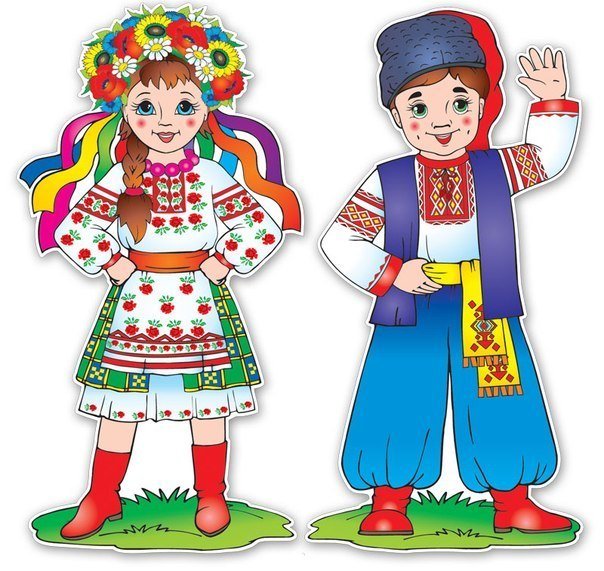 2016 рік1В2І3Т4Ч5И6З7Н8А